NAME	: 	Narendran 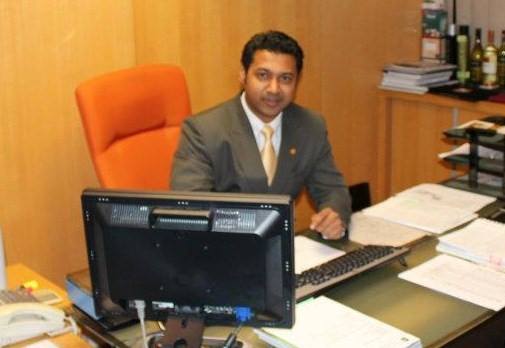 	AGE	:	37	ORIGIN	:	Malaysia	DESIGNATION	:	Director of Food & Beverage	EXPERIENCE	:	21 Years (As of Feb 2014)	EDUCATION	:	Adv Diploma in Hosp Mgmt (AHMA)	E- MAIL	:	narendran.211968@2freemail.com CAREER SUMMARY - My career span is best summarized below: Currently 9 years in senior mgmt positions (head of operations)7 years – F&B financial management (cost control & revenue management) 5 years in middle management (F&B service & production)7 Years in F&B foundation (rank & file - F&B service & production)CORE COMPETENCE F&B project planning & scheduling to meet target completionF&B budget planning & administrationF&B quality assurance control / standardsCompany regulatory compliance & enforcement managementF&B Operational problem solving & change managementBusiness start-up and turn around operationsSupply chain management principlesTeambuilding, mentoring, coaching and leadershipADMINISTRATION & MANAGEMENT CREDENTIALSProvided general oversight of all operative activities while managing the operations consistentlyAssurance on ops stability through enforcement of standard practices and regular evaluation.Assurance on a work environment that recruits, retains and supports quality staffing through proper process of selecting, developing, motivating and evaluating employees, never hired to fireFINANCIAL & ACCOUNTING CREDENTIALSContribution to the fiscal activities of the company through budgeting, costing and auditingAssurance of sponsorship acquisition to facilitate marketing & promotional plansCollaboration with Investors to facilitate financing to support short- and long-term goalsMARKETING CREDENTIALSFacilitated integration of the company into the community by using effective marketing and communications, brand familiarization, re-cycle and other effective community programsIntroduced pre-promotion / advertising tool such as the T.A.D report (Target Audience Demography to facilitate additional revenue acquisition)Worked with 3rd party A&P collaborators to source for a  wider market-reach at a minimized costCOMMUNITY RELATIONS CREDENTIALSActed as an advocate within the public and private sectors, for issues relevant to the company, its services and constituencies. Served as chief spokesperson for company, assuring proper representation of company to the communityPROFESSIONAL EXPERIENCECLEARWATER SANCTUARY GOLF RESORT	Dir of F&B and Culinary Ops	Aug11–  Engineered departmental budget (expenses and revenue) overall GOP – maximized F&B net contribution. Introduced eco-wedding packages which contributed significantly to the banquet revenue. Increased average check per head through improved F&B procedures. Initiated guest satisfaction by engineering a product and service barometer called SALT system (Satisfaction and Loyalty Tracking), responsible for overall revenue of RM2.8 million from an all day dining coffee house, a conceptualized coffee outlet,  a Chinese restaurant, an Italian restaurant, room service operation, banquet operations, meeting rooms facilities, minibar, pool bar and team building activitiesHILTON WORLDWIDE PETALING JAYA		Food & Beverage Manager	Feb 11 – Aug 11led a team of 179 team members to surpass budgeted revenue while shrinking budgeted operating cost, responsible for an overall revenue of RM3.6 million revenue from an all day dining coffee house, a conceptualized pastry outlet, a Japanese restaurant, a Chinese restaurant, a dance club and bar, room service, banquet operations, meeting rooms facilities, minibar, pool bar, games room and a kids club.CABANAS BOUTIQUE & SPA RESORT		Food & Beverage Manager	Feb 08 – Feb 11	Appointed as the F&B Manager to set revenue strategies and achieve F&B budget consistently, led a team of professionals to build an additional 56 chalets as part of the facelift project. Hands on management coupled with high resourcefulness kept the project work to a minimal cost, reduced operating cost by improving stock movement control and proper financial managementTHE ROYAL CROWN REGENCY HOTEL		Asst F&B Manager		Dec 00 – Feb 08After serving this establishment as the Asst Restaurant Manager, I was promoted and handed the responsibility to the overall management of the exclusive clubhouse. Led a team of dedicated team members to generate monthly revenue of USD 100k in F&B revenue. The hotel F&B marketing portfolio was handed to me to implement business strategies to increase the hotel F&B revenue. 5 successful years winning “Team of the month” award 32 times.F&B Supervisor at the “Asia Pacific Economic Conference (APEC), Brunei Darussalam 2000”A career milestone: - Supervised the food & beverage service and banquet coordination during the 12th APEC nation leaders summit from 3rd November 2000 to 17th November 2000 at SHB World Trade Centre in Brunei DSACADEMIC QUALIFICATIONS AHMA Advanced Diploma in Hospitality Mgmt Studies – AHMAAmerican Hotel & Motel Association Certificate in F&B Practical Studies - Stamford College KLAmerican Hotel & Motel Association Certificate in Front Office Procedures - Stamford College KLAmerican Hotel & Motel Association Certificate in Culinary Arts - Stamford College KL Malaysia